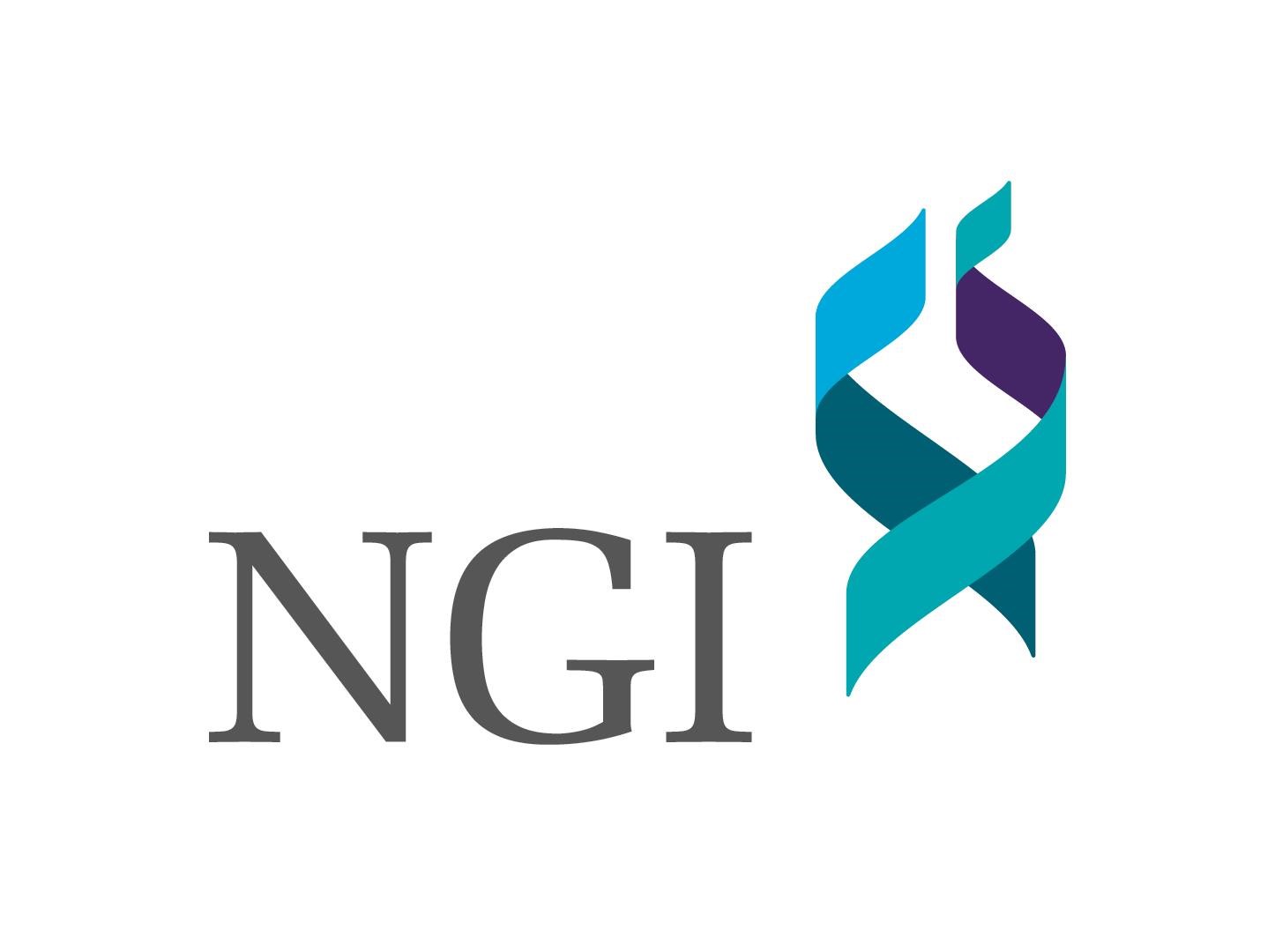 www.nutritionalgenomicsinstitute.com   SYSTEMS MEDICINE QUESTIONNAIRE General Information First Name: _________________Middle Name: ____________Last Name: ______________Today’s Date ______________________________  Address: _______________________City: _________________  State: _______ ZIP: _________  Email: _________________________________________________  Home Phone:(________) ________-__________  Birth Date: _____/____/__  	Age: _________  Cell Phone: (______) _______________________  Work Phone:(_________) ___________________   Place of Birth: _____________________________ City or town & country if not US  Referred by: ______________________________ Height: ___′ ____ ″  Primary Care Physician: ____________________ Primary Care at NGI/GenMedx: Nutrition_________________Medical__________________ Weight: ____ Weight six months ago: _____   Weight one year ago: _____    Would you like your weight to be different? _____   If so, what? _____    1. Please check applicable box(es):  __ Black __ Hispanic __ Mediterranean __ Asian  __ Native American __ Caucasian __ Northern European __ Other  Relationship status: ____________  	Children: ________________________________ Occupation: ______________________________________ 	 Hours worked per week: ____________ Biological Sex: _____  Gender Preference: _____________________________If we had a magic wand and could change three things about your current condition, what would they be? ______________________________________________________________________________  _____________________________________________________________________________ ______________________________________________________________________________   Please list your current medical issues in ascending order.  Do these health concerns interfere with (check all that apply):  □ work □ sleep □ daily routine □ other __________________ Are your symptoms getting progressively worse? □ Yes   □ No    Is your condition: □ Constant   □ Intermittent Do you have any medical diagnoses concerning your current symptoms? □ Yes   □ No    If yes, list the doctor’s name, diagnosis, and date of diagnosis. ______________________________________________________________________________ Please indicate any previous therapies or treatments and the level of success with each intervention. Success levels should be rated as 1, meaning very little effectiveness and 10 being a resolution of the issue. Where do you picture yourself being in the next 1 to 3 years if this problem is not taken care of? Please be specific. __________________________________________________________________________ What would be different or better without this (these) problem(s)? Please be specific. ______________________________________________________________________________ What do you desire the most from NGI? ______________________________________________________________________________ Please list any other concerns and/or goals: ______________________________________________________________________________ ______________________________________________________________________________ Why do you feel your health is the way it is? ____________________________________________________________________________________________________________________________________________________________ At what point in your life did you feel the best? What were you doing then? ______________________________________________________________________________ Do you sleep well? ______ 	How many hours? ______ 	Do you wake up at night? ______   Why? ________________________________________________________________________ Any pain, stiffness or swelling? If yes, where? _______________________________________ ______________________________________________________________________________ Past Medical and Surgical History Please answer the following to the best of your ability. If the condition applies to your immediate family member, including your child, please indicate so in the margins. Indicate P for Paternal for your father’s side, so PGM would be your fathers’ mother and M for maternal. MGF, Maternal grandfather and so forth. Medications and Supplements:  PLEASE LIST ALL DRUG AND HERBAL ALLERGIES, INCLUDING THINGS LIKE RED DYE, SULFA DRUGS, etc.: PLEASE LIST ALL FOOD SENSITIVITES: Please list ALL vitamins, mineral and herbal supplements. Please consider the teas you might drink or energy beverages and multivitamins. Please list all medications. Please bring all of your medications and supplements with you to your first appointment. In the following charts, please indicate if you have the sign or symptom currently, or if you have had the issue in the past, please indicate when and how/why the issue was resolved if known. For women only: Have you ever been pregnant? □ Yes □ No Number of miscarriages ______ 	Number of terminations ______ 	 Number of premature births ______ Number of term/live births ______   Birth weight of largest baby ______ Weight of smallest baby ______   Did you develop pre-eclampsia or eclampsia (high blood pressure)? □ Yes 	□ No Are there any additional complications regarding fertility or pregnancy? □ Yes 	□ No If yes, please describe. ______________________________________________________________________________ Date of last Pap Smear _________ 	Normal/Abnormal Date of last Mammogram ________ Normal/Abnormal Age of first period _____ Are your periods regular? _____  Average length of menstruation? _______   Date of last period: ________________ 	What is your average cycle length? _____    Would you consider your periods to be heavy or light? ______________ Do you experience painful cramps or moodiness during menstruation? Please explain. _____________________________________________________________________________ ______________________________________________________________________________ Do you spot in between your periods? _________________ Do you experience increased stool frequency or diarrhea at the onset of your period? □ Yes □ No   Do you currently use contraception? □ Yes   □ No   Current birth controlled used:  _____________________________________________________ What birth control have you used in the past? _________________________________________ Do you experience yeast infections or urinary tract infections? Please explain. ______________________________________________________________________________ Reached or approaching menopause? Please explain: ___________________________________ If yes, age of last period. _________ If you are menopausal, are you having symptoms? Please explain? ______________________________________________________________________________ Are you using hormone replacement therapy? □ Yes   □ No   If yes, which type and dosages? ______________________________________________________________________________ How long have you been using hormone replacement therapy (if applicable)? ______________________________________________________________________________ Do you have any of the following currently or in the past (circle all that apply)? Hot flashes ● PMS ● Cramps ● Tender breasts ● Infertility ● PCOS ● Endometriosis  Uterine polyps ● Uterine fibroids ● Breast/ovarian/uterine cancer ● Facial hair growth   ● Hypothyroidism ●Migraines ● Hysterectomy  For Men Only For men, please indicate any issues with urinary frequency or erectile dysfunction. ____________________________________________________________________________________________________________________________________________________________ ______________________________________________________________________________ Do you get regular prostate exams? ________________________________________________ Any history of elevated PSA? _____________________________________________________ Any issues with infertility? _______________________________________________________ Have you had a vasectomy? ______________________________________________________ Covid AssessmentHave you been infected with Covid and if so please list dates of infections: _____________________________________________________________________________Have you been vaccinated for Covid and if so please list dates, lot number and manufacturer___________________________________________________________________If you answered yes to either of the above, did you have any side effects from either or are you experiencing any long term impacts that you would like to discuss? ______________________________________________________________________________________________________________________________________________________________________________________________________________________________________________________________________________________________________________________________________________________________________________________________________Digestive Symptoms/Food Patterns Are you following a special diet (please check all that apply)? If you could change one thing about your diet to improve your health, what would it be? Food Allergy Assessment Specify any major food dislikes/aversions:     	   Do you eat breakfast? □ Yes □ No 	If so, what do you typically eat for breakfast? Do you snack? □ Yes □ No 	If yes, what do you usually snack on? Describe what you typically drink during the day. The “healthiest” three foods you eat during the week are:   1. 2. 3. The “worst” three foods you eat during the week are: 1. 2. 3. How often do you skip meals? ________________________________________________   How do you feel when you have skipped a meal? ___________________________________ Are you ravenous or can you take it in stride? _____________________________________ Have you ever had a food that you craved or really “binged” on for a period of time? □ Yes   □ No If yes, what food(s)? (Food craving may be an indicator that you may be allergic to that food.) _____________________________________________________________________________   Do you ever feel that you have lost control of what or how much you are eating?   If so, how often does this happen and what particular food(s) is involved? ______________________________________________________________________________ Do you eat when you are: 	Stressed? 	    Bored    Upset? 	   Tired 	 Do you cook? ____   	 What percentage of your food is home-cooked? ____ 	 Where do you get the rest from? ___________________ Will family and/or friends be supportive of your desire to make food and/or lifestyle changes? Yes, or no? Explain: ______________________________________________________________ Please indicate whether you have any of the following diseases/conditions: Environmental & Lifestyle Intake What type of home do you currently live in (single family home, apartment/condo, mobile home, etc.)? _________________________________________________________________________ What type of work environment do you currently work in (home, office building, factory, restaurant, shops, etc.)? __________________________________________________________ Approximately what year was your home built? _______________________________________  Do you have any pets or farm animals? If yes, what kind and where do they live? __________________________________________________________________________________________ Has your home had any previous water or fire damage? _________________________________ What is the current water source for your home (well, public water, bottled, etc.)? ___________ ______________________________________________________________________________ To your knowledge have you been exposed to toxic metals in your job or at home? __________ If yes, which one(s) (lead, arsenic, aluminum, cadmium, mercury) and how long were you exposed? _____________________________________________________________________  Do odors or chemicals affect you? If so, which ones (smoke, perfume, cleaning products, etc.)? _____________________________________________________________________________ In your work or home environment, are you (or have you been) exposed to any of the following regularly:  ____ Chemicals  	 	        ____ Electromagnetic radiation        	 ____ Mold  ____ Dry cleaning 	 	        ____ Automobile exhaust  	      	 ____ Aerosols  ____ Radio tower 	 	        ____ Paint fumes 	                     ____ Smoke ____ Landfill/dump  	        ____ Hydro tower  	 	      	 ____ Herbicides 	 ____ Heavy metals 	 	        ____ Organic solvents                      	 ____ Pesticides  ____ Harsh chemicals (varnish, gas, glue, acid, cleaning) 	 	             ____ Airplane travel ____ Farm/industrial/power plant/lines ____ Modeling clay  	 	           ____ Photo developing/dark room  	 	 	 	  Do you have regular exposure at home or work to:  Have you ever worked at a job or hobby in which you came in contact with any of the following by breathing, touching, or ingesting (swallowing)? If yes, please check or circle the name. Other (specify): ________________________________________________________________ _____________________________________________________________________________  Do you live next to or near an industrial plant, commercial business, dump site, highway, or nonresidential property? _____________________________________________________________________ Which of the following do you have in your home? (circle those that apply) Air conditioner  	Air purifier  	 	Central heating (gas or oil?)       	Gas stove  Fireplace  	 	Wood stove   	Humidifier  	 	 	 	Water filters Have you recently acquired new furniture or carpet, refinished furniture, or remodeled your home? ______________________________________________________________________ Have you weatherized your home recently? ________________________________________ Are pesticides or herbicides (bug or weed killers; flea and tick sprays, collars, powders, or shampoos) used in your home or garden, or on pets? _________________________________ Do you work on your car? ______________________________________________________ Have you ever changed your residence because of a health problem? ____________________ Do you have mercury amalgam fillings? If so, for how long have you had them? ____________ ____________________________________________________________________________ Do you have any artificial joints or implants? If so, for how long have you had them? ____________________________________________________________________________ Do you feel worse at certain times of the year? If so, when? ____________________________ _____________________________________________________________________________ Lifestyle Have you lived or traveled outside of the United States? If so, when, and where? Did you get sick?______________________________________________________________________________ ______________________________________________________________________________ Have you ever used alcohol? □ Yes    □ No     If yes, how often do you now drink alcohol (Please circle)? No longer drinking alcohol ● Average 1-3 drinks per week ● Average 4-6 drinks per week   Average 7-10 drinks per week ● Average >10 drinks per week Have you ever had a problem with alcohol? □ Yes □ No   If yes, please indicate time period (month/year): From _________ to _________. Have you ever used recreational drugs? □ Yes 	□ No If yes, please indicate what types______________________ Have you ever used tobacco? □ Yes □ No If yes, number of years as a nicotine user: ______. Amount per day: ____. Year quit: ____. If yes, what type(s) of nicotine have you used (circle all that apply)? Cigarette ● Smokeless ● Cigar ● Pipe ● Patch/gum Have you ever been exposed to secondhand smoke regularly? □ Yes 	□ No How many caffeinated beverages do you consume per day? _____________________________ Please list your personal care products used on a daily basis: ______________________________________________________________________________ ____________________________________________________________________________________________________________________________________________________________ Sleep  Average number of hours you sleep per night: _______________________________________ What time do you go to sleep? __________________ Wake up? ________________________ Do you sleep with any lights or sounds on? __________________________________________ Please check if you have any of the following:   	____Trouble falling asleep 	 	____ Feeling unrested or tired after waking   	____ Wake during the night   	____ Snoring or sleep apnea   	____ Strange dreams or nightmares    ____ Night sweats  Emotional Health/Stress What do you feel is the major cause of your stress (for example — spouse, family, friends, work, finances, wedding, pregnancy, legal, commute)? ______________________________________ How do you cope with stress? ___________________________________________________________ On a scale of 1-10, please answer the following questions. 1 is never and 10 is always. Have you ever been diagnosed with any of the following? □ Depression □ Anxiety □ bipolar disorder □   ADD/ADHD □ OCD □ Schizophrenia □ Other: _____________________________________________________________________________ Does anyone in your family suffer from any kind of mental illness, including depression, bipolar disorder, schizophrenia, anxiety, or seasonal affective disorder? __________________________ Are you taking an anti-depressant or other psychiatric medicine? □ Yes 	□ No If yes, which medication(s) are you taking? __________________________________________ ______________________________________________________________________________ Have you ever had psychotherapy or counseling? Yes____ No____ Currently? ______________ Previously? _____ If previously, from ______ to _______. What type of therapy? ______________________________________________________________________________ What is the attitude of those close to you about your illness? Are they supportive or nonsupportive? ___________________________________________________________________ ______________________________________________________________________________ Have you or your family recently experienced any major life changes or losses? Yes__ No__ If yes, please comment __________________________________________________________________________ How much time have you lost from work or school in the past year? _____ 0-2 days  _____ 3 –14 days  _____ > 15 days  Previous jobs:  ______________________________________________________________________________ ______________________________________________________________________________ Do you find joy in your job or jobs? ________________________________________________ Have you witnessed or experienced any physical or emotional trauma that could be impacting your health or wellbeing? If so, have you sought counseling for these traumatic events? _____________________________________________________________________________ How important is religion (or spirituality) for you and your family’s life? _____ not at all important _____ somewhat important _____ extremely important  Do you currently practice any form of meditation, breathing exercises, stretching, qi gong, tai chi, yoga, Pilates, etc.? __________________________________________________________ _____________________________________________________________________________ Hobbies and leisure activities: ____________________________________________________________________________________________________________________________________________________________  Where do you find emotional support?  	____ Spouse   	 	____ Family   	____ Friends  	____ Pets   	____ Religious/Spiritual  	____ Other   Exercise/Recreation Do you exercise? □ Yes 	□ No   If yes, please describe your exercise frequency:  Daily ● 5 to 6X per week ● 3 to 5X/week ● 1 to 3X per week What type(s) of exercise do you participate in (circle all that apply)? Cardiovascular (walk, bike, run)  ●  Strength training  ●  Pilates  ●  Yoga  ●  Flexibility  ● Group exercise  ●  Personal training ● Martial arts ● Boxing/kickboxing ● Basketball ● Baseball ● Tennis  ●  Other: ______________________________________________________________           When you exercise, how long is each session? 15 minutes or less ● 16 to30 minutes ● 31 to 45 minutes 46 to 60 minutes ● 61 to 90 minutes ● more than 90 minutes  Readiness to Change Will family and/or friends be supportive of your desire to make food and/or lifestyle changes? _____________________________________________________________________________ Are you willing to change what you believe about health and the body to improve your health? _____________________________________________________________________________ Are there any patterns in childhood or adulthood that have contributed to your health problems? ____________________________________________________________________________________________________________________________________________________________ Is there anything else you would like to share? ____________________________________________________________________________________________________________________________________________________________Questionnaire:  Read the following questions and rate them based on how you have been feeling in the past 30 days. Fill in the number that applies on the form below: KEY: 0 (or leave blank) = No or never or almost never occurs = Occasionally occurs, effect is not severe = Occasionally occurs, effect is severe = Frequently occurs, effect is not severe = Frequently occurs, effect is severe Gastrointestinal:  _____ Belching or gas (gurgles) _____Flatulence; foul smelling _____ Heartburn or acid reflux _____ Bloating or abdominal discomfort shortly after eating _____ Bad breath (halitosis) _____ Aggravated by spicy foods _____ Frequent Diarrhea  _____ Undigested food in stool _____ Constipation/hard stools _____ Nausea or vomiting _____ Fewer than one bowel movement a day _____ Stools are loose and unformed _____ Stools are light in color _____History of parasite _____History of Celiac or Crohn’s disease  ___________ TOTAL Liver:  _____Wine or beer makes you sick (histamine/ALD) _____ Easily intoxicated if drinking alcohol _____ Hangovers after drinking alcohol _____ Sensitive to chemicals (perfume, solvents, exhaust) _____ Sensitive to tobacco smoke (puffy eyes/congestion) _____ Surface of abdomen is uneven and distended _____ Use over the counter or prescription pain medications _____ Chronic fatigue or Fibromyalgia _____ Caffeine sensitivity _____ Sweat has a strong odor _____Occupational exposure to pesticides, insecticides, etc. (Farmer, mill or mine worker, landscaper, golfer) _____Previous drug reactions to lidocaine, erythromycin, cyclosporine, ketoconazole, testosterone, estradiol, cortisone, alfentanil, alfuzosin, almotriptan, alprazolam, amiodarone, amitriptyline, amlodipine, anastrozole, aprepitant, aripiprazole, astemizole, atazanavir, atorvastatin, bepridil, bexarotene (CYP3A4)  ___________ TOTAL Musculoskeletal:  _____Bilateral pain or swelling in joints _____ Muscles become easily fatigued _____ Muscle aches/pain _____ Arthritic pain _____ Joints are painful upon waking (bed fighting) _____ Joint pain after mild exertion _____ Joint pain experienced after eating certain foods _____Joints are hypermobile _____History of tendonitis or carpal tunnel syndrome. _____Muscle twitching ___________ TOTAL Skin  _____ Experience hives, cysts, boils, rashes _____ Cold sores, fever blisters, or herpes lesions _____ Dry flaky skin and/or dandruff _____ Fragile skin _____Atrophic scars _____ Acne/oily skin _____ Itchy skin / dermatitis _____ Dull colored skin, yellowish, pale, or grayish _____ Pale complexion _____Low vitamin D _____Makeup use (non-organic) _____Beauty/skin product use ___________ TOTALCardiovascular/Pulmonary:____Irregular or skipped beat ____Rapid or pounding heartbeat ____Angina/ Chest pain ____High blood pressure ____ Hypotension/POTS ____Edema/swelling ____Congestive heart failure ____Stroke ____Asthma ____COPD/emphysema ____Fast breathing rate         _______________TOTAL Mitochondrial/Energy:  ____Easily fatigued ____Exercise intolerance ____Unrefreshed sleep ____Restlessness ____Hyperactivity/mania ____ Daytime sleepiness ____Brain fog ____Insomnia ______________TOTAL Cognition:  ____Difficulty with word recall ____Brain fog ____Anxiety ____Depression ____Mood swings ____Poor memory ____Difficulty concentrating _________________TOTAL Kidney:  ____History of UTI’s ____History of kidney stone ____Hematuria/Blood in the urine ____Chronic white blood cells in urine culture ____Muscle wasting _________________TOTAL Thank you for trusting the Nutritional Genomics Institute and GenMedx with this exciting and revolutionary advancement in your health. In the following weeks we will discover detailed information about your specific genome, epigenes and health condition. This highly individualized information is unique only to you and is followed by explanations and specific instructions on how to follow up with your primary care physician or specialist. In this process you will most likely be required to make several lifestyle modifications and take several nutritional supplements. If you could please indicate your willingness for change on a scale of 1-10, with 1 being not willing at all and 10 being very willing. Please rate the following questions. Taking several nutritional supplements, some of which may be expensive (We have no vested interest in any supplement company)? Changing your diet by giving up some of your favorite foods, especially if your testing deems it warranted? Making your lifestyle a priority and more congruent with a healthy, less stressful environment, to include things like meditation or prayer and exercise on a regular basis? Work with your physician to continue to have functional and conventional laboratory tests so that we may treat and work on the premise of preventative medicine rather than reactionary medicine? NGI, GenMedx and OmicsDx804.337.9820 DrChrissie@NGIva.com 16521 River RoadChesterfield, Virginia 23838Fax: 804.410.4613Portal Login: https://omicsngi.md-hq.com/DESCRIBE PROBLEM/ DIAGNOSIS  MILD/ MODERATE/  SEVERE  TREATMENT  APPROACH SUCCESS? Example: Allergies Moderate Zyrtec Still have seasonal issues. Previous Intervention Outcome rated 1-10 Are you still using this intervention? Medications   Emergency room   Surgery  Exercise   Supplements  Chiropractic care   Naturopathic care  Acupuncture  Nutrition   Personal trainer  Other:  ILLNESS DATE COMMENTS PERSON AFFECTED Anemia Arthritis Asthma Autism Spectrum Disorder Blood Disorder Bronchitis Cancer Chronic Fatigue Syndrome Covid/Long CovidCrohn’s Disease, Ulcerative      Colitis, Celiac Diabetes (Type 1 or 2) Diverticulitis/losis Dementia/Multi-infarct Ehlers-Danlos Syndrome Emphysema or COPD Epilepsy, convulsions, or seizures Fertility/PCOS Fibromyalgia Food sensitivities Gallstones Gout Heart attack/Angina (chest pain) Heart failure Hepatitis High blood fats (cholesterol, triglycerides) High blood pressure (hypertension) Hypotension IBS (constipation or diarrhea) IgE Food Allergies Kidney stones/Prostate issues Marfan’s or other connective tissue disease Mast Cell Activation Disorder Mononucleosis (kissing disease/EBV) Osteoporosis Parathyroid Disease Pneumonia Rheumatic fever (Scarlet fever/scarletina) RA/SLE/MS Sinusitis Sleep apnea Speech/Hearing problems Stroke Thyroid disease Others (Lyme/Mycoplasma, EDS, etc.) INJURIES DATE COMMENTS  Back injury     Broken bones (describe)    Head injury     Neck injury    Other (describe)   DIAGNOSTIC TESTS DATE COMMENTS RESULTS  Barium Enema     Bone Scan (DEXA)    CAT (Scan of Abdomen)    CAT (Scan of Brain)    CAT (Scan of Spine)    Chest X-ray    Colonoscopy     EKG  EMG/SSEP/NCV     Liver scan    Neck X-ray  Nerve Biopsy     NMR/MRI     Sigmoidoscopy   Sweat Electrode test (POTS test)  Tilt Table Test  Upper GI Series/ Endoscopy  Vaso-Vagal (Dysautonomia/Neurology)   Tryptase  Bone marrow biopsy Urinary N-methylhistamine   Urinary 2,3-dinor 11-beta prostaglandin F2 alpha Other (describe) OPERATIONS DATE COMMENTS COMMENTS  Appendectomy     Dental Surgery  Diverticulitis/resection     Gall Bladder     Hernia     Hysterectomy     Tonsillectomy/ Adenoidectomy   HOSPITILIZATIONS WHEN/DURATION COMMENTS COMMENTS  Birth/C-section Other (describe)   Other (describe) PLEASE LIST ALL FOOD ALLERGIES:Vitamin/Supplement (including the brand) Date Started Dosage/Regimen Why are you taking the supplement? Medication Date Started/Ordering MD Dosage/Regimen Why are you taking the medication? HEAD/EYES/EARS MILD MODERATE SEVERE Conjunctivitis Distorted sense of smell Distorted taste Ear fullness Ear noise Ear pain Ear ringing/buzzing Eye crusting Eye pain Headache Hearing loss Hearing problems Lid margin redness Migraine Sensitivity to loud noise Vision problems MOOD/NERVES MILD MODERATE SEVERE Agoraphobia Anxiety Panic Attacks Auditory hallucinations Black outs Depression Difficulty Concentrating Specifically, with: 	- 	Thinking 	- 	Judgment 	- 	Speech 	- 	Memory Dizziness (spinning)  Fainting Fearfulness Irritability Light-headedness Other: Any other salient symptoms from any category:  Any other salient symptoms from any category:  Any other salient symptoms from any category:  Any other salient symptoms from any category:  GENERAL MILD MODERATE SEVERE Cold hand and feet Cold intolerance Daytime sleepiness Difficulty falling asleep Early waking Fatigue Fever Flushing Heat intolerance Night Waking Nightmares No dream recalls MUSCULOSKELETAL MILD MODERATE SEVERE Back muscle spasm Calf cramps Chest tightness Foot cramps Dislocations/subluxations Joint pain Joint redness Joint stiffness Muscle pain Muscle spasms Muscle stiffness Muscle twitches:  -Around the eyes  -In the arms in Legs Muscle weakness Neck muscle spasm Tendonitis Tension headaches TMJ problems Others Ovo-Lacto vegetarian Vegetarian Vegan Dairy-free Gluten-free Diabetic/Low sugar Low sodium/DASH Low histamine Low salicylate Low oxalate Low sulfur Low FODMAP Ketogenic/Keto-adapted Atkins Yeast/Mold Specific Carbohydrate Paleo Autoimmune Paleo Other, please describe  How long have you been on the diet? Food Allergy/Sensitivity Anaphylaxis? Yes or No Other Reactions Last Exposure How do you feel after eating? Better Worse No Difference or Not Applicable High fat foods High protein foods High carbohydrate foods (pasta, bread, potatoes) Refined sugar/Junk Food Fried Foods 1 to 2 alcoholic beverages Anemia GERD Celiac Disease High Blood Fats Crohn’s Disease Hypertension Diabetes, Type 1 IBS (constipation, diarrhea) Diabetes, Type 2 IgE Food Allergies Diverticulitis SIBO Gallstones Ulcerative Colitis Stool Analysis Stool Analysis Frequency Color Consistency • • • • • More than 3 x/day 1-3 x/day 4-6 x/day 2-3 x/week 1 or fewer x/week • • • • • Medium brown consistently Very dark or black Greenish color Blood is visible Dark brown consistently • Varies a lot  • • • • • Soft, well-formed, and easy to pass; surface may be smooth or slightly cracked Floats Difficult to pass  Diarrhea Thin, long, and narrow, ribbon-like  • Small and hard • Loose, but not watery • Alternating between hard and loose/watery Symptoms & Patterns: Please answer to the best of your knowledge Symptoms & Patterns: Please answer to the best of your knowledge Do you remember really disliking a particular food from childhood, particularly because it made you sick? If yes, what food(s) and what were your symptoms? Do you currently have any symptoms after eating a particular food? Like gassiness or urgency for the restroom? If yes, please describe and note food(s). Do any foods give you hives, runny nose, burning mouth, blisters in your mouth, ringing or redness in your ears, or make you feel hot or dizzy? Do you ever flush on your chest or cheeks and then have diarrhea? Do you find that you tolerate cooked produce better than uncooked produce? Do you have seasonal allergies? (Mold/pollen/trees/grasses/pet dander/latex) Do you have issues with swelling or water retention? Sometimes there are delayed allergy responses, up to 24-72 hours after the consumption of the offending food item; Do you think that some of your symptoms might be due to delayed food sensitivities when viewed through this lens? Do you have intestinal gas? If yes, indicate which of the following apply: daily, occasionally, excessive, present with pain, little odor, foul smelling Have you lost your taste for meat? Do you experience a sense of excess fullness after meals? Describe appetite (low, extreme, etc.) Is there undigested food in stool? Are you aggravated by spicy or sour foods (have sour burps, sour smell)? Do you experience pain between shoulder blades? Do you experience gallbladder attacks? Do you have a bitter taste in your mouth, especially after meals? Any pain under right side of rib cage? Abdominal bloating 1-2 hours after eating? Does your pulse speed up after eating? Is there a coating on your tongue? Does your anus itch? Do you have bad breath or strong body odor? Do you experience cramping in the lower abdominal region? Do you crave sweets, breads, rolls, cookies, pasta, pizza, or chips? Do you crave coffee or sugar in the afternoon? Do you get sleepy in the afternoon? Is fatigue relieved by eating? When you eat snacks/sweets, do you eat them, get a temporary boost of energy and mood, and later crash? Do you ever experience heart palpitations after eating sweets? Do you have frequent thirst? Do you urinate often? Do you experience any of the following: wired, increased aches in muscles and joints, anxiety, palpitations, sweating, dizziness when using caffeine? Have a negative reaction when you consume foods containing MSG, sulfites, or other preservatives Immediately after or within 30 minutes of eating, do you experience:      Immediately after or within 30 minutes of eating, do you experience:           Indigestion?      Burping?      Bloating?      Sneezing?      Hives?      Sleepiness/Fatigue? Heartburn or acid reflux symptoms  Do you regularly experience nausea?      Mornings      Evenings      At other times (please specify):  ____ Forced air heat   	        	  ____ Renovations 	       ____ Basement cracks/dirt floors 	  ____ Damp basement/crawl space   ____ Wet windows 	         	 	  ____ Visible mold ____ Crumbling pipe insulation         ____ Crumbling wall/ceiling insulation ____ Old or cracking paint 	         	  ____ Old/cracked ceiling tiles/flooring 	 ____ Carpets or rugs   	 	  ____ Stagnant or stuffy air ____ Gas or propane stove (or other gas)  ____ Coal or wood stove 	 	 ____ Crumbling wall/ceiling insulation   ____Water leaks (ceiling/walls/floors) 	 ____ Acids 	 	 	____ Alcohols (industrial)  	 ____ Alkalis ____ Ammonia 	 	____ Arsenic  	 	 ____ Asbestos ____ Benzene  	 	____ Beryllium 	 	 ____ Cadmium ____ Carbon tetrachloride  	____ Chlorinated naphthalene  ____ Chloroform              ____ Chloroprene Chromates ____ Coal dust  	 	 ____ Dichlorobenzene        ____ Ethylene dibromide  	____ Ethylene dichloride  	 ____ Fiberglass Halothane ____ Isocyanates  	 	____ Ketones   	 	 ____ Lead or Mercury    ____ Methylene chloride  	____ Nickel 	 	 	 ____ PBBs ____ PCBs  	 	 	____ Perchloroethylene  	 ____ Pesticides     ____Phenol   	 	____ Phosgene  	 	 ____ Radiation                ____ Rock dust  	 	____ Silica powder   	 ____ Solvents                   ____ Styrene  	 	____ Talc 	 	 	 ____ Toluene ____ TDI or MDI  	 	____ Trichloroethylene  	 ____ Trinitrotoluene          ____ Vinyl chloride   	____ Welding fumes    	 ____ X-rays  How often do you feel you have something that must be done? How often do you feel overwhelmed? How often do you have difficulty falling into deep, restful sleep? Do you ever feel paranoid? How often do you feel sad or down for no reason? Have you lost your enthusiasm for your favorite activities? Have you ever had self-destructive thoughts? How often do you have an inability to handle stress? How often do you prefer to isolate yourself from others? Do you find it difficult to finish tasks? Do you feel like your libido has decreased? Do you ever feel anxious or panicked for no reason? How difficult is it to turn your mind off when you want to relax? How stressful is your life? 